May 14, 2018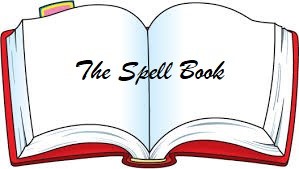 New additions to www.janddhobbies.comDungeons and Dragons Accessories   Spellbook Cards   Dry Erase Playmat   Dungeonmaster Screen   Reincarnated Yu-Gi-Oh Accessories   Card Sleeves   Yu-Gi-Oh playmats   Life Point CalculatorsASL Accessories   Dice TowersUpcoming eventsMay 21st 7-11 pm Dungeons and Dragons: Storm King’s ThunderMay 23rd 7-10 pm Yu-Gi-OhMay 24th 7-11 pm    Advanced Squad LeaderMay 25th 7-11 pm Dungeons and Dragons: Yawning PortalMay 26th 10-1pm Pokemon. Open Gaming from 10-9 pmMay 27th 12-6 Advanced squad Leader and open gaming.